На основании решения жюри окружной предметной олимпиады учащихся начальных классов  (далее - Олимпиада)  п р и к а з ы в а ю:Наградить  Дипломами Северо-Восточного управления министерства образования и науки Самарской области  победителей и  призеров Олимпиады (Приложение № 1).2. Объявить благодарность:2.1. Учащимся, получившим поощрение Олимпиады  (Приложения №1);2.2. Педагогическим работникам, подготовившим  победителей, призеров, а также  получивших поощрение Олимпиады (Приложения №1).2.3. Членам жюри Олимпиады  (Приложение № 2).3. Руководителям общеобразовательных учреждений Северо-Восточного управления МОиНСО обсудить результаты Олимпиады в педагогических коллективах.         4. Контроль  исполнения настоящего приказа оставляю за собой.Петрова 846 56 23246 Приложение  №1 к приказу СВУ МОиН СОот 27.05.2016г. №170-одИтоги окружной предметной олимпиады младших школьников2015 – 2016 учебного  годаПриложение № 2 к приказу СВУ МОиН СООт 27.05.2016г. №170-одСписок членов  жюри окружной олимпиады младших школьников  2015 - 2016  учебного года1. Микушова З.С., заместитель директора ГБОУ гимназии им. С.В.Байменова города Похвистнево  – председатель жюри.2. Саитова Т.В., учитель начальных классов ГБОУ СОШ №3 города  Похвистнево – член жюри.3. Шабаева Г.М, учитель начальных классов ГБОУ СОШ им. Н.С. Доровского  с. Подбельск – член жюри.4. Прохорова З.А., учитель начальных классов ГБОУ ООШ №4 города Похвистнево – член жюри.5.  Карпунина И.Е.,  учитель начальных классов ГБОУ ООШ  с. Малый Толкай  – член жюри.6. Новикова Л.А., учитель начальных классов ГБОУ СОШ №1 города Похвистнево – член жюри.     7. Колечкина О.В., учитель начальных классов   ГБОУ  СОШ  им.  Н.Т. Кукушкина с. Савруха – член жюри.     8. Нестерова О.В., учитель начальных классов ГБОУ СОШ №1 города Похвистнево – член жюри.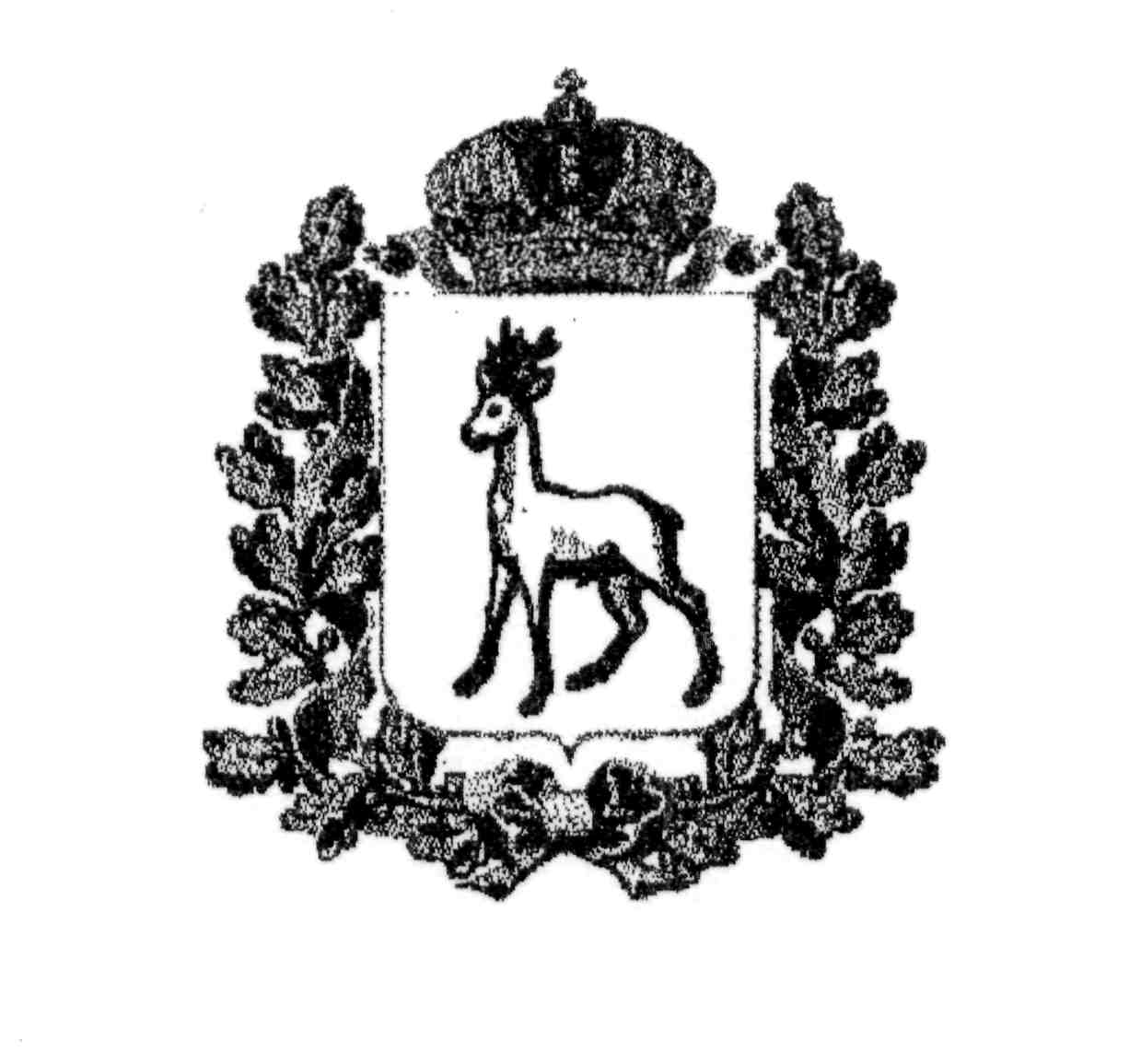 МИНИСТЕРСТВО ОБРАЗОВАНИЯ И НАУКИСАМАРСКОЙ ОБЛАСТИСЕВЕРО-ВОСТОЧНОЕ УПРАВЛЕНИЕПРИКАЗот  27 мая 2016 года № 170-одОб  итогах  проведении окружной предметной олимпиадыучащихся начальных классовРуководитель Северо-Восточного управления                                                         А.Н. Каврын№Ф.И. участникаМестоОУУчитель1.Гадалин ИльяIГБОУ СОШ № 3 города ПохвистневоПрокофьева Татьяна Александровна2.Мальцев ВасилийIГБОУ СОШ № 3 города ПохвистневоНиколаева Людмила Александровна3.Аслгареева ДинараIIГБОУ СОШ им. Н.С. Доровского с. ПодбельскБелыскова Валентина Александровна4.Идиев ЭхсонIIГБОУ СОШ № 3 города ПохвистневоКосаковская Марина Алексеевна5.Латыпова ЧулпанIIГБОУ СОШ № 1 города ПохвистневоСемечева Нина Федоровна6.Яковлев АлексейIIГБОУ гимназия им. С.В. Байменова города ПохвистневоПавлова Елена Юрьевна7.Ласкин ДанилаIIIГБОУ гимназия им. С.В. Байменова города ПохвистневоСулейманова Наталья Александровна8.Мухамадиев ЭмильIIIГБОУ СОШ с. АлькиноСафиуллина Насимя Насибулловна9.Понятова ЕленаIIIГБОУ СОШ № 2 им. В.Маскина ж.-д. ст. КлявлиноАникина Мария Леонидовна10.Сидоров МаксимIIIГБОУ СОШ им. В.С. Чекмасова с. Большое МикушкиноРодионова Людмила Николаевна11.Ерендеева ЛюдмилапоощрениеГБОУ СОШ № 7 города ПохвистневоИванова Юлия Ивановна 12.Золотова ЕлизаветапоощрениеГБОУ СОШ № 2 им. В.Маскина ж.- д. ст. КлявлиноПанкова Екатерина Станиславовна13.Кабиров АйнурпоощрениеГБОУ СОШ С. Новое УсмановоХасаншина Альмира Махмутовна14.Коновалова ДарьяпоощрениеГБОУ СОШ им. М.К. Овсянникова с. ИсаклыМедведева Ольга Владимировна15.Сабирова ЭлинапоощрениеГБОУ гимназия им. С.В. Байменова города ПохвистневоПавлова Елена Юрьевна16.Шарапова ДинарапоощрениеБалыклинский филиал ГБОУ СОШ с. КамышлаГилязова Венера Закиулловна1.Мингалимова РенатаIГБОУ СОШ С. Новое УсмановоХасаншина Альмира Махмутовна2.Тимергалиева ДинараIГБОУ гимназия им. С.В. Байменова города. ПохвистневоПавлова Елена Юрьевна3.Тимошкин РоманIГБОУ СОШ с. Малое ИбряйкиноУльдярова Султания Файзикабировна4.Аманязова АкнурIIГБОУ СОШ им. М.К. Овсянникова с. ИсаклыПавлова Людмила Савельевна5.Алексеева ДарьяIIГБОУ гимназия им. С.В. Байменова города ПохвистневоСулейманова Наталья Александровна6.Гапоненко АнастасияIIГБОУ СОШ № 7 города ПохвистневоИванова Юлия Ивановна 7.Хайбрахманова АльбинаIIГБОУ СОШ с. КамышлаОреховская Ирина Ивановна8.Гилязова АлсуIIГБОУ СОШ им. Н.С. Доровского с. ПодбельскБелыскова Валентина Александровна9.Каримова ЛяйсанIIГБОУ СОШ с. АлькиноСафиуллина Насимя Насибулловна10.Василевич АнжеликаIIIГБОУ гимназия им. С.В. Байменова города ПохвистневоПавлова Елена Юрьевна11.Андреева ЯнаIIIГБОУ гимназия им. С.В. Байменова города ПохвистневоСулейманова Наталья Александровна12.Белова ЗлатаIIIГБОУ СОШ им. В.С. Чекмасова с. Большое МикушкиноРодионова Людмила Николаевна13.Кондрашечкина ЕкатеринаIIIГБОУ СОШ № 3 города ПохвистневоПрокофьева Татьяна Александровна14.Макаров ДмитрийIIIГБОУ СОШ им. Ф.Н. Ижедерова с.РысайкиноМикушова Елена Борисовна15.Шапкина ВалерияIIIГБОУ СОШ № 2 им. В.Маскина ж.- д. ст. КлявлиноТаратынова Галина Евгеньевна16.Мартьянова СветланапоощрениеГБОУ СОШ им. П.В. Кравцова с. СтаропохвистневоКожевникова Ольга Александровна17.Пантелеева МиленапоощрениеГБОУ СОШ им. М.К. Овсянникова с. ИсаклыМедведева Ольга Владимировна18.Тимошенкова ВикторияпоощрениеГБОУ гимназия им. С.В. Байменова города ПохвистневоГаязова Лилия Равильевна19.Каримова Диана поощрениеГБОУ СОШ с. КамышлаОреховская Ирина Ивановна20.Кулыева АделинапоощрениеНикиткинский филиал ГБОУ СОШ с. Новое УсмановоДанилова Екатерина Викторовна21.Маторина КсенияпоощрениеГБОУ СОШ с. Новое ЯкушкиноСеменова Валентина Петровна22.Саликов ИльдарпоощрениеГБОУ СОШ № 1 города ПохвистневоСемечева Нина Федоровна23.Сафиуллин АйдарпоощрениеГБОУ гимназия им. С.В. Байменова города Похвистнево Гаязова Лилия Равильевна24.Селифонов ДмитрийпоощрениеГБОУ СОШ № 3 города ПохвистневоНиколаева Людмила Александровна25.Хаммадов РамиспоощрениеГБОУ СОШ с. КамышлаБадретдинова Дания Тагировна